Offertory CollectionsMarch 3, 2019                       $7,846.00March 10, 2019                     $7,621.00    Total                                     $15,467.00  PLEASE PRAY FOR THE SICKBishop McKnight’s March prayer intention for our Local Church is: “For a penitential spirit: that our observance of Lent may open our own hearts to greater sorrow for sins that offend our love of God and neighbor.”2019 Lenten ScheduleMarch 17 – SECOND SUNDAY OF LENT7:15-7:55 Confessions at St. Joseph 8 am Mass at St. Joseph  9:15 – 9:50 Confessions at St. Mary 10:00 Mass at St. MaryMarch 18 – NO MASSMarch 19 – Feast of St. Joseph, Husband of Mary – 8:15 am – Mass at St. Mary5:30 pm Mass at St. Joseph (Parish Patron)March 20 – 8:15 am at St. Mary 6:30 pm Stations of the Cross and Confessions at St. MaryMarch 21 – 8:00 am at St. Joseph7:00 pm – Confessions at St. Mary (There will be other priests available)March 22 – 8:15 am Mass at St. Mary – Day of Abstinence2:15 pm – Stations of the Cross at St. MaryMarch 23 – 3:30 pm – Confessions5:30 pm – Mass at St. MaryMarch 24 – THIRD SUNDAY OF LENT7:15-7:55 Confessions at St. Joseph 8 am Mass at St. Joseph  9:15 – 9:50 Confessions at St. Mary 10:00 Mass at St. Mary*****************Pastoral Council and Finance CommitteeJoint meeting on Thursday, March 28 at 6:30 pm.   Note this is a change of date.    St. Mary School News Apples for the Students (Charlie’s Quik Chek Program)Thank you Charlie and Marsha Yung, for sponsoring this program for both schools in our community.  Our point total this year, to be used to purchase educational supplies for the school is 141,000.   A listing of what was selected for the school will be posted in the near future.  Science Fair WinnersThe winners selected at our local fair are as follows:  Grade 3-1st place George Westhues, Parker Monnig, & Cash Westhues; 2nd place-Ben Mullanix; 3rd place-Michael and Dillon Johnson; honorable mention-CheyenneJohnston, Jaden Korte, & Olen Beeler; and best display board Christopher Schaefer and Tenley Fuemmeler. Grade 4-1st place Tyler Barringhaus & Kyler Kottman; 2nd place Addisyn Monnig; 3rd place Ava Fuemmeler & Lexi Monnig; honorable mention Aslan Witte and Aly Prentzler, Samuel Stallman and Jaden DeMint, and best display board Addisyn Monnig. Grade 5  1st place-Hailey Monnig; 2nd place Kinlea Bird; 3rd place Bronson Foster; honorable mention Jackson Meyer & Seth Monnig, and best display Hailey Monnig.  Grade 6 1st place-Caroline Stallman; 2nd place Alayna Witte; 3rd place Nathan Prentzler; honorable mention Kaitlyn Monnig & AJ Westhues; and best display Kaitlyn Monnig.  Grade 7 1st place-Logan Suttner; 2nd place KatiJo Schaefer; 3rd place Olivia Haskamp; honorable mention Kaden and Laken Carmack; and best display Jordan Fuemmeler.  Grade 8 1st place Tori Fuemmeler, 2nd place Maddie Foster; 3rd place Gretta Murrell; honorable mention Claire Hammons & Cara Hackman; and best display Olivia Fuemmeler.  Division winners to represent grades 6-8 at the diocesan fair were:  Maddie Foster physical science, Caroline Stallman life science, and Logan Suttner for earth science.   Thanks again to all participants, Mr. Morris, Mrs. Westhues, Mrs. Thies, and parents for helping the students experience this process in a positive way.  Diocesan Regional Speech Meet ResultsCongratulations to the eight students that represented out school at the regional speech meet held at Columbia last week.  The duets of Jaclyn Johnson & Kinlea Bird, and Colton Boss & Allie Mathews brought home blue ribbons.  Kaitlyn Monnig received a blue for her humorous monologue as well.  Bringing home red ribbons were our serious speeches by Jackson Meyer and Olivia Fuemmeler, and the humorous speech presented by Caroline Stallman. The following students have been selected to represent our school at the diocesan meet on Saturday, April 6th:  duet Tori Fuemmeler & Olivia Haskamp, serious Olivia Fuemmeler, and humorous Allie Mathews.  It is an honor to be selected to represent the school, as this meet highlights the best of the best from each school. Custodial/Light Maintenance Position  We have filled the position for custodial and light maintenance beginning in June with Tyler Fehling.  Thanks to all that shared this information and showed interest in the job.  St. Mary School Bunny Run 5K (CHANGE OF DATE)The new date is Saturday, April 20th.  Looking  Ahead		March 19 - Music Enrichment Jefferson City/Student ConfessionsMarch 20 - School Advisory Board/Student ConfessionsMarch 21 - Kindergarten Roundup 6:30 PMMarch 22 - 3rd Quarter Report cards/Dental Program K-5April 6 - Diocesan Speech Meet in Jefferson City*********************Knights of Columbus News
Thank you to all who submitted essays.  The winner of the Satolli council essay contest is Evann Witte. Her essay has now moved to the state competition for 8th graders.  Congratulations Evann!Thank you to all who supported the Knights last Friday for the fish fry.  There will be a shrimp boil at the hall on March 22nd, and our final Fish fry on April 5th.**********************BreakfastCome enjoy breakfast on Sunday, April 7th, 2019 from 8a.m. to 12p.m. at the Knights of Columbus Hall.   Free will offering! Proceeds with benefit the youth/chaperones attending the Steubenville Conference this summer! Thank you for your continued support! Daughters of Isabella Ham & Bean Dinner and Quilt RaffleOn Tuesday March 19th serving at 11 am to 1 pm at Knights of Columbus Hall in Glasgow************************Free reading for Lent, Please Take One from the back of church!Signs of Life by Dr Scott Hahn.Dr. Scott Hahn, beloved Catholic author, professor, and speaker celebrates the touchstones of Catholic life, guiding readers to a deeper faith through the Church’s rites, customs, and traditional prayers. This thorough and yet approachable guide to Catholic practices unveils the deep scriptural roots of our faith to helps us better understand and, consequently, cherish our Catholic identity. Whether the reader brings questions, a latent faith, or a lifelong commitment, they are sure to be inspired and educated!  Dr. Hahn unveils the biblical roots of 20 Catholic customs, including:– Holy Water – The Sign of the Cross– The Mass – Guardian angels– Novenas – Priesthood– Incense – Relics– Confession – Indulgences– Intercession of the Saints – The Rosary– Scapulars and Medals, and many more!For the kids (ages 7-12): Perfect Gifts, by Paul McCusker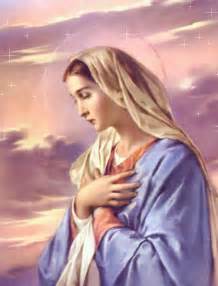     St. Mary Church421 Third StreetGlasgow, MO  65254email:glasgowcatholicchurch@yahoo.comwebsite:  www.glasgowstmary.comFacebook: St. Mary Church, Glasgow, MoMission StatementWe, the members of St Mary Parish, profess, practice, and proclaim our faith in Jesus Christ through word, sacraments, education and service.Pastor.…………………………………   Fr. Paul HartleySchool Principal …..…….……....   Mr. Kent J. Monnig Parish,Bookkeeper/Secretary……Wanda Fuemmeler                                              (Sub) Dorothy FlaspohlerSchool Office ………………...…….660-338-2258Confessions:Saturdays 3:30-5:20 p.m.Sunday  9:20  a.m. – 9:50 a.m.        Parish Office Hours: Mon, Tues, Thurs. 8 a.m. -3 p.m...660-338-2053    St. Mary Church421 Third StreetGlasgow, MO  65254email:glasgowcatholicchurch@yahoo.comwebsite:  www.glasgowstmary.comFacebook: St. Mary Church, Glasgow, MoMission StatementWe, the members of St Mary Parish, profess, practice, and proclaim our faith in Jesus Christ through word, sacraments, education and service.Pastor.…………………………………   Fr. Paul HartleySchool Principal …..…….……....   Mr. Kent J. Monnig Parish,Bookkeeper/Secretary……Wanda Fuemmeler                                              (Sub) Dorothy FlaspohlerSchool Office ………………...…….660-338-2258Confessions:Saturdays 3:30-5:20 p.m.Sunday  9:20  a.m. – 9:50 a.m.        Parish Office Hours: Mon, Tues, Thurs. 8 a.m. -3 p.m...660-338-2053    St. Mary Church421 Third StreetGlasgow, MO  65254email:glasgowcatholicchurch@yahoo.comwebsite:  www.glasgowstmary.comFacebook: St. Mary Church, Glasgow, MoMission StatementWe, the members of St Mary Parish, profess, practice, and proclaim our faith in Jesus Christ through word, sacraments, education and service.Pastor.…………………………………   Fr. Paul HartleySchool Principal …..…….……....   Mr. Kent J. Monnig Parish,Bookkeeper/Secretary……Wanda Fuemmeler                                              (Sub) Dorothy FlaspohlerSchool Office ………………...…….660-338-2258Confessions:Saturdays 3:30-5:20 p.m.Sunday  9:20  a.m. – 9:50 a.m.        Parish Office Hours: Mon, Tues, Thurs. 8 a.m. -3 p.m...660-338-2053    St. Mary Church421 Third StreetGlasgow, MO  65254email:glasgowcatholicchurch@yahoo.comwebsite:  www.glasgowstmary.comFacebook: St. Mary Church, Glasgow, MoMission StatementWe, the members of St Mary Parish, profess, practice, and proclaim our faith in Jesus Christ through word, sacraments, education and service.Pastor.…………………………………   Fr. Paul HartleySchool Principal …..…….……....   Mr. Kent J. Monnig Parish,Bookkeeper/Secretary……Wanda Fuemmeler                                              (Sub) Dorothy FlaspohlerSchool Office ………………...…….660-338-2258Confessions:Saturdays 3:30-5:20 p.m.Sunday  9:20  a.m. – 9:50 a.m.        Parish Office Hours: Mon, Tues, Thurs. 8 a.m. -3 p.m...660-338-2053    St. Mary Church421 Third StreetGlasgow, MO  65254email:glasgowcatholicchurch@yahoo.comwebsite:  www.glasgowstmary.comFacebook: St. Mary Church, Glasgow, MoMission StatementWe, the members of St Mary Parish, profess, practice, and proclaim our faith in Jesus Christ through word, sacraments, education and service.Pastor.…………………………………   Fr. Paul HartleySchool Principal …..…….……....   Mr. Kent J. Monnig Parish,Bookkeeper/Secretary……Wanda Fuemmeler                                              (Sub) Dorothy FlaspohlerSchool Office ………………...…….660-338-2258Confessions:Saturdays 3:30-5:20 p.m.Sunday  9:20  a.m. – 9:50 a.m.        Parish Office Hours: Mon, Tues, Thurs. 8 a.m. -3 p.m...660-338-2053    St. Mary Church421 Third StreetGlasgow, MO  65254email:glasgowcatholicchurch@yahoo.comwebsite:  www.glasgowstmary.comFacebook: St. Mary Church, Glasgow, MoMission StatementWe, the members of St Mary Parish, profess, practice, and proclaim our faith in Jesus Christ through word, sacraments, education and service.Pastor.…………………………………   Fr. Paul HartleySchool Principal …..…….……....   Mr. Kent J. Monnig Parish,Bookkeeper/Secretary……Wanda Fuemmeler                                              (Sub) Dorothy FlaspohlerSchool Office ………………...…….660-338-2258Confessions:Saturdays 3:30-5:20 p.m.Sunday  9:20  a.m. – 9:50 a.m.        Parish Office Hours: Mon, Tues, Thurs. 8 a.m. -3 p.m...660-338-2053St. Joseph’s (Slater) ScheduleThursday…………….Mass  8:00AMSt. Joseph’s (Slater) ScheduleThursday…………….Mass  8:00AMSt. Joseph’s (Slater) ScheduleThursday…………….Mass  8:00AMSundays  Confessions    7:15AM   Mass 8:00 AM   Sundays  Confessions    7:15AM   Mass 8:00 AM   Sundays  Confessions    7:15AM   Mass 8:00 AM   MASS SCHEDULEMASS SCHEDULEMASS SCHEDULESat. March 16Mass 5:30pmSat. March 16Mass 5:30pmVincent & Clara Sellmeyer†Sun. March 17Mass 10 amSun. March 17Mass 10 amPeople of St. Mary & St. Joseph ParishesTues Mar 19Mass 8:15 amTues Mar 19Mass 8:15 amJay E. Tapp†Wed. Mar 20 Mass 8:15 AMWed. Mar 20 Mass 8:15 AMBob McKeone†Thurs Mar 217:00 pmThurs Mar 217:00 pmConfessionsFri. March 22Mass 8:15 AMFri. March 22Mass 8:15 AMAdolph & Ida Barringhaus†Sat. March 23Mass 5:30pmSat. March 23Mass 5:30pmMichael Lackland†Sun. March24Mass 10 amSun. March24Mass 10 amMaryalice Straatman†Sat. Mar 23 5:30 PM – RosaryHost TeamLectorEO MinistersChoirServersSun. Mar 24 10:00 AM  RosaryHost TeamLectorEO MinistersChoirServersTheresa FuemmelerJenna Lee, Robert Wood, Joe & Becky ThompsonMarilyn NivertJenna LeeBrett Witte (Loft)Seasonal SingersJosh Korte & Lane MonnigMelissa BossBridget & Russell Bonen, Sonya Fuemmeler, Joseph KorteJenny WesthuesLois BrucksCheryl Adams (Loft)SMS ChoirTyler Barringhaus & Olivia Haskamp     Cindy Wilson Hall                 Buzz & Dena     Fitzgerald                           Dorothy Hubbard   Cindy Crowley    Evelyn Brucks             All Military personnel    And their families             Nursing Home     Residents      Ella Marie Wilson   Nina Bell Schafer   Suzanne Freese    Catherine Schaefer   David F. Monnig   Dr. W.G. Marshall   Randy McMillan   Sister Jania Keogh   Kim Sayler   Marian Sellmeyer   Billy Sickman   Nellana DeGraffJason MonnigRon FuemmelerPatty JarrettBernie KorteByron StalloLayla Johnson Sam AudsleyAll Shut InsTony MonnigGreg LarmBill WeberJohn MurphyChad SandersSheila & Herb SellmeyerMary McCoyMary Kay NollBen MullanixGwen BrandGary BeanEmmett Schroeder Sapp